Снегири на ветке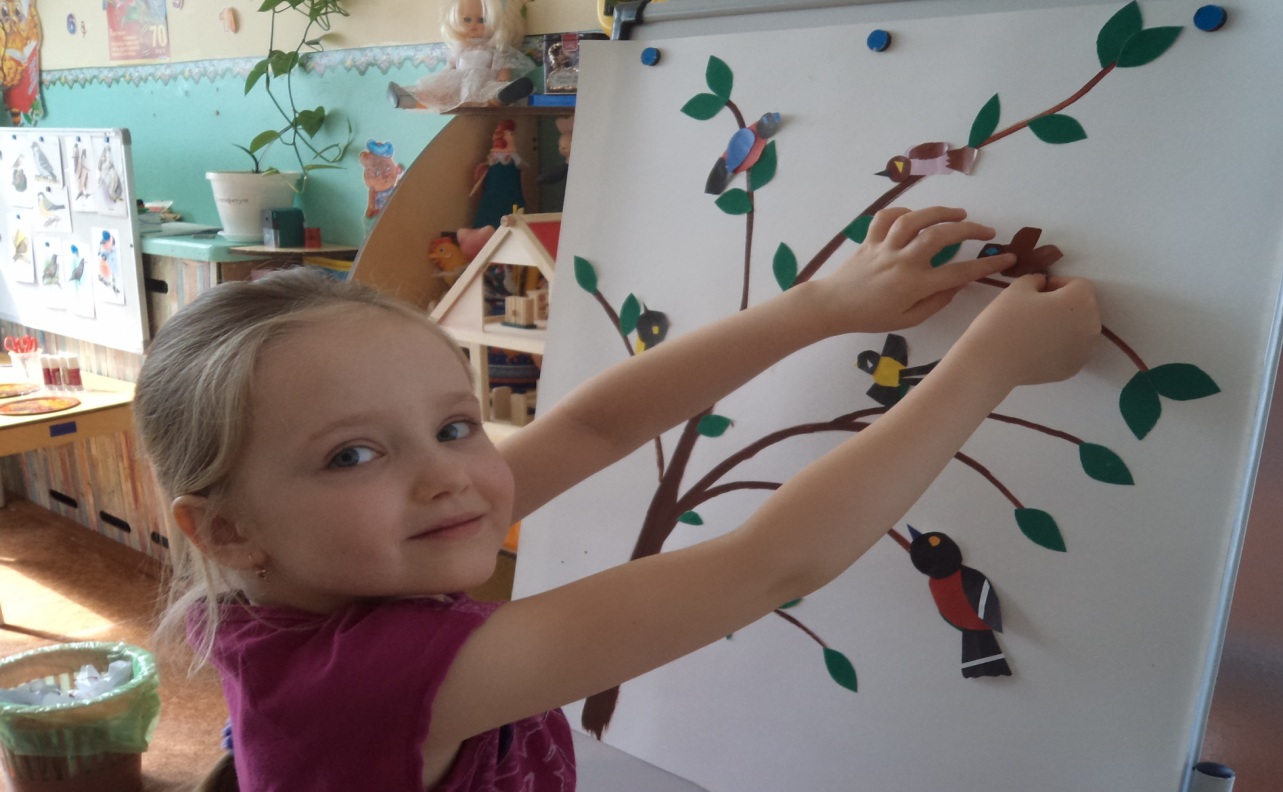  Исследовательская деятельность « Кто расхаживал по снегу? Догадайся-ка по следу!»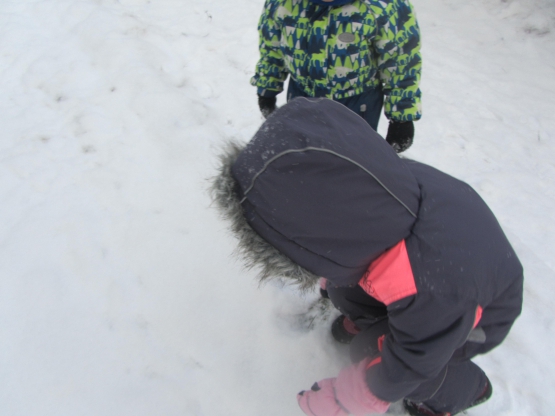 Выставка детских работ по произведения В.Бианки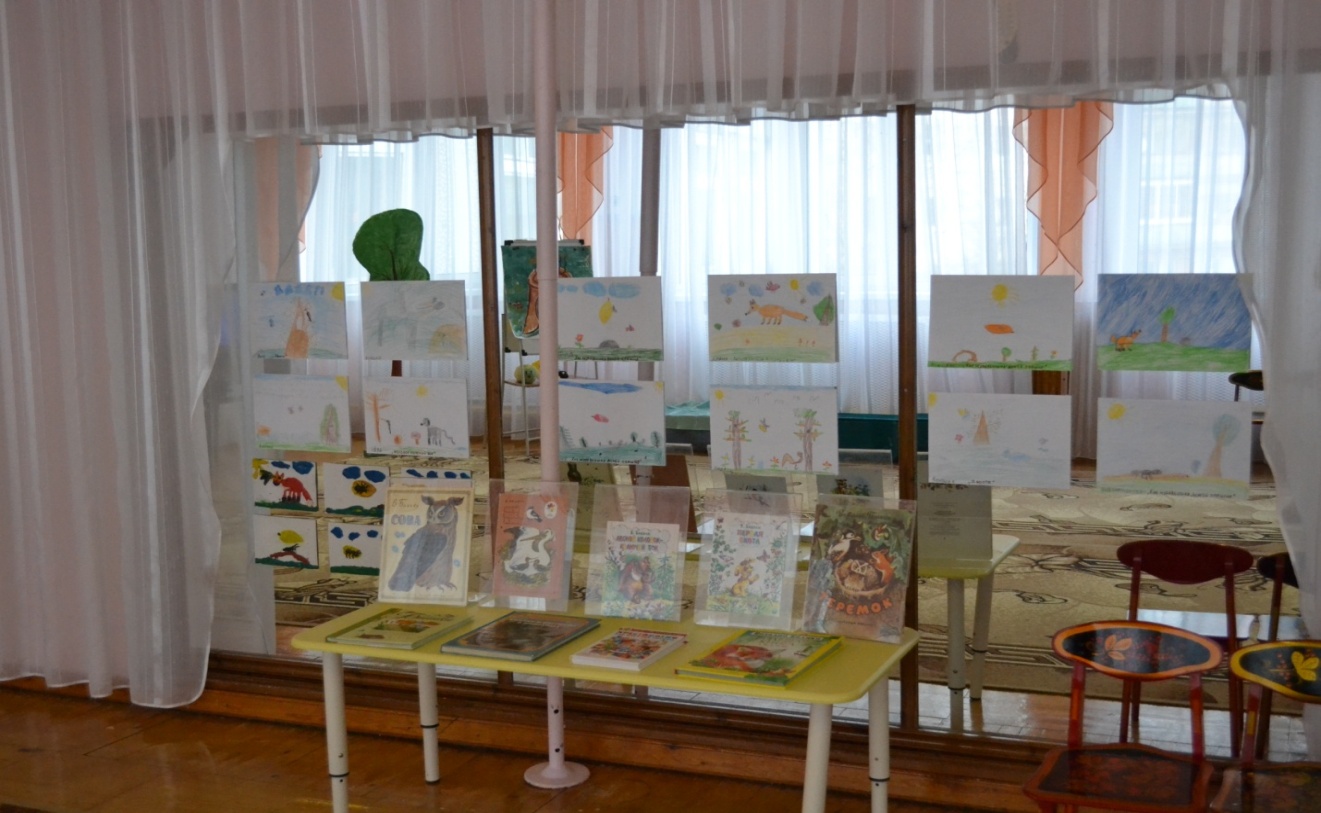 Выпуск «Лесной газеты»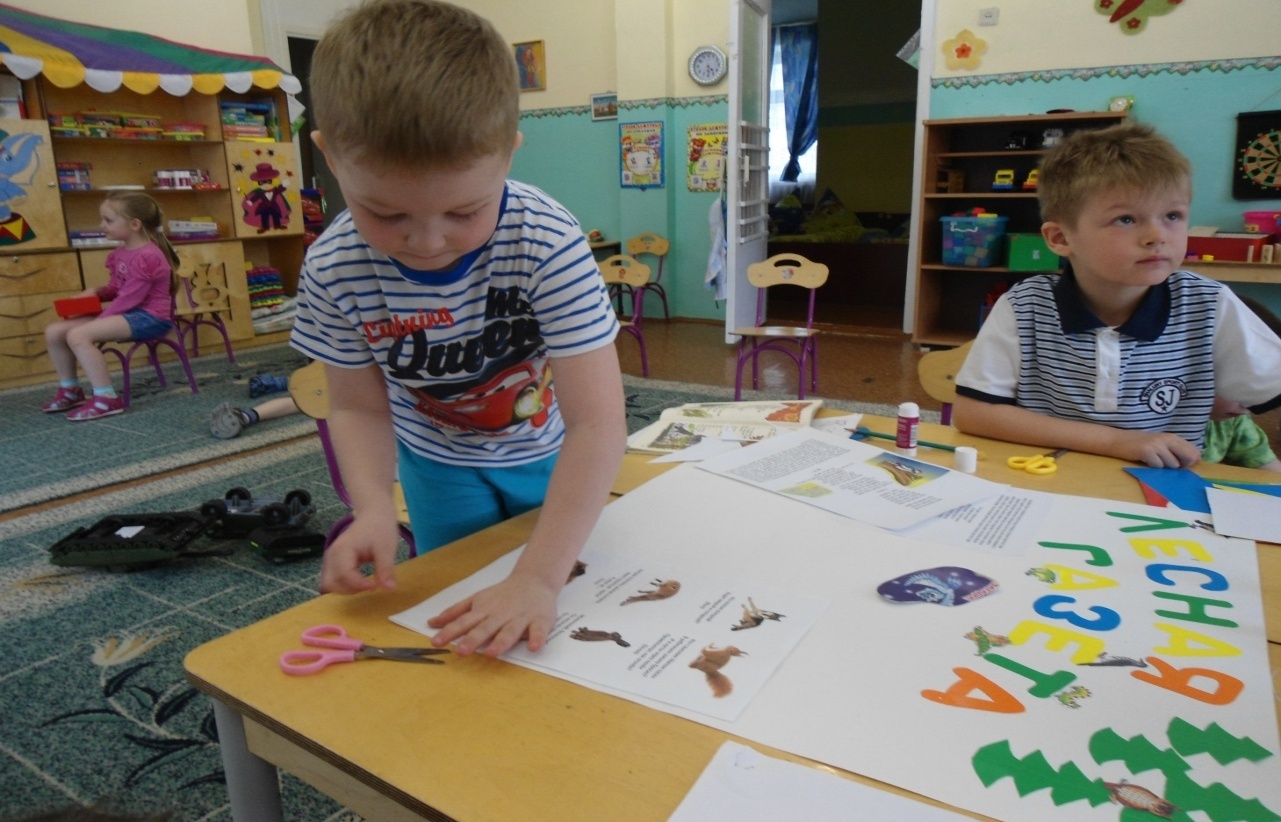 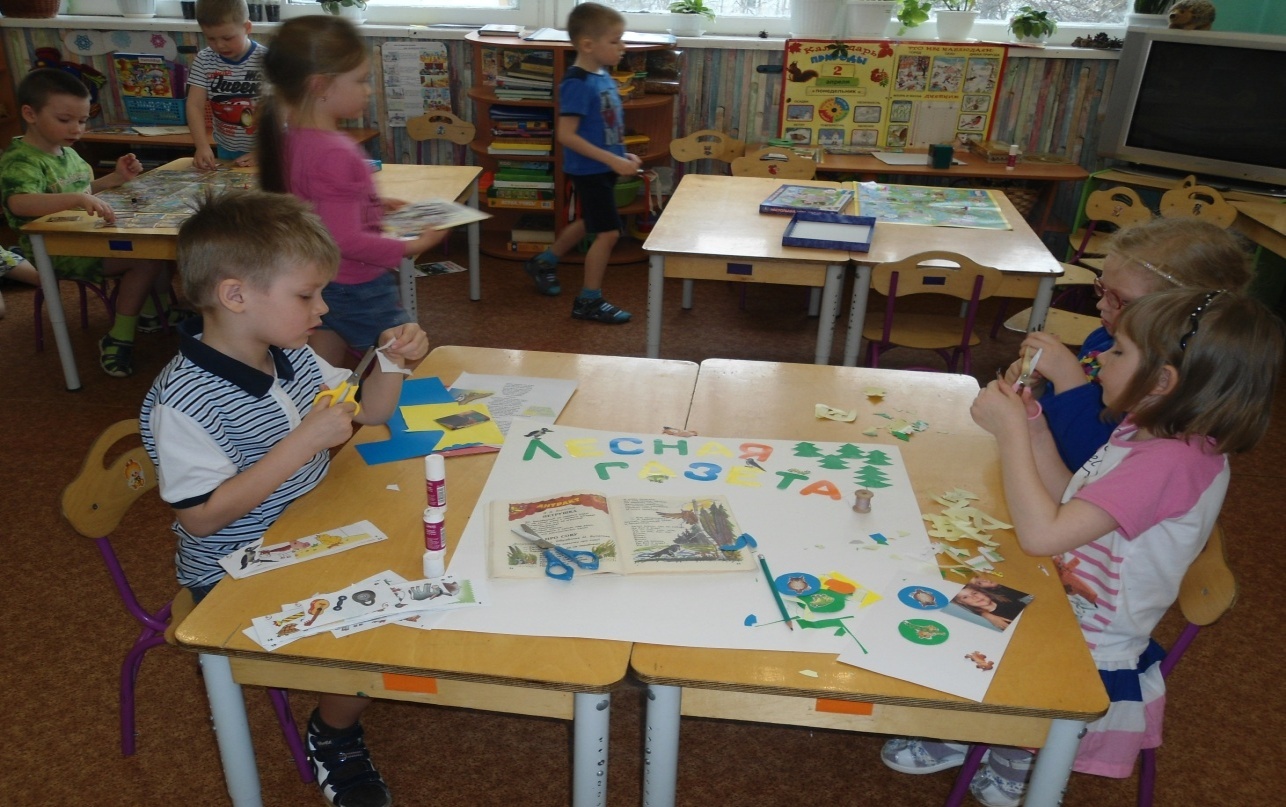 «Лесная газета»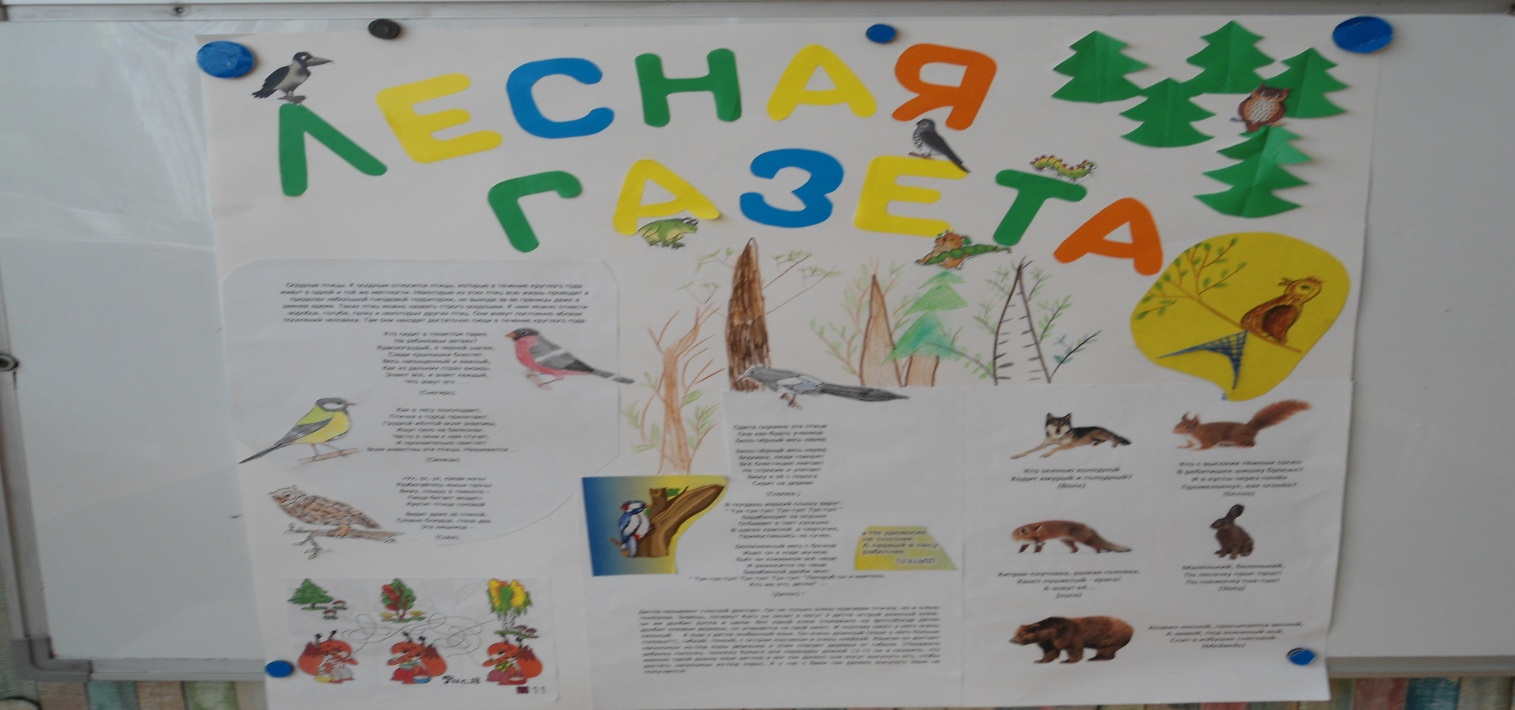 Литературный вечер «Сказки не сказки» В.Бианки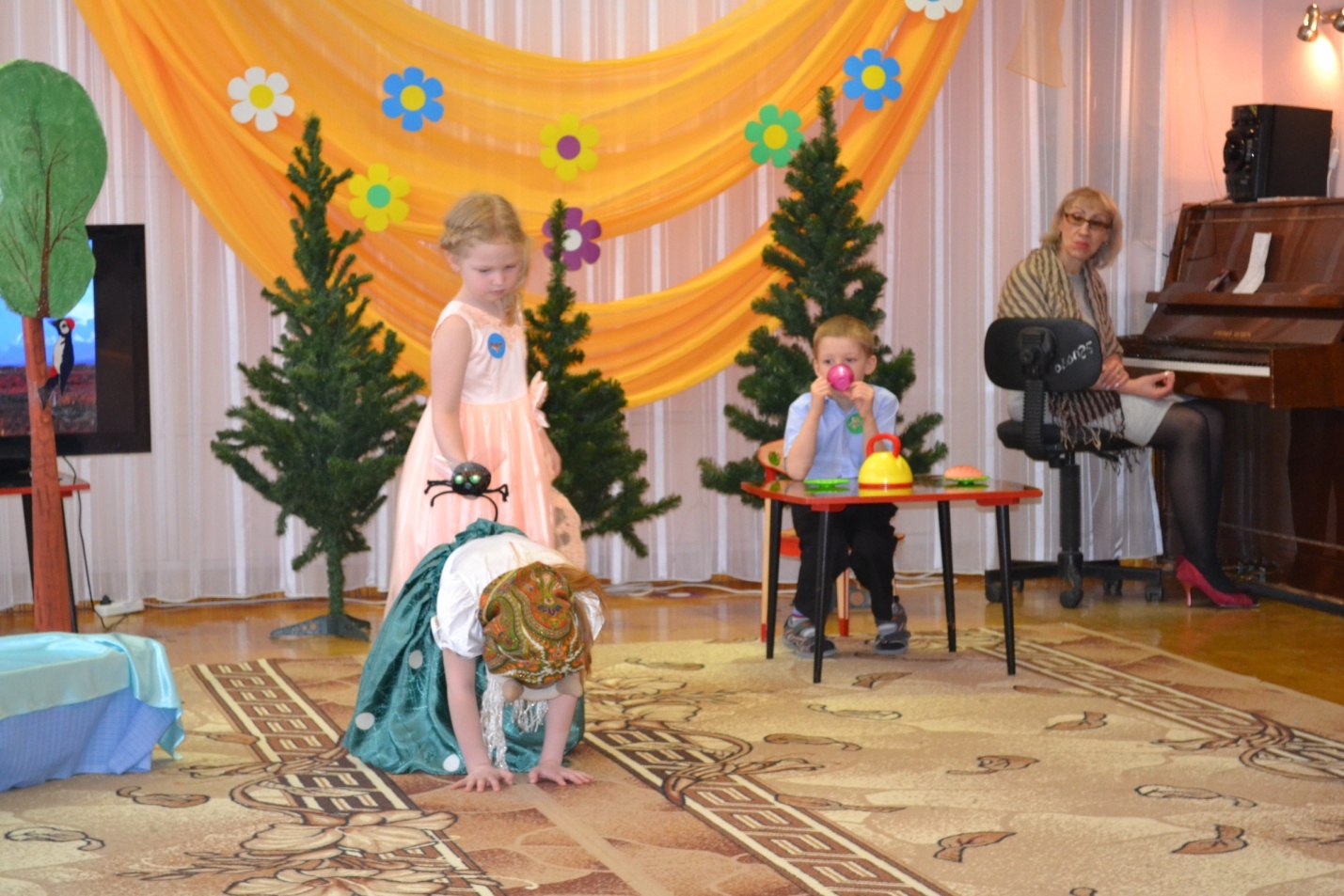 